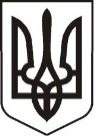 У К Р А Ї Н АЛ У Г А Н С Ь К А    О Б Л А С Т ЬП О П А С Н Я Н С Ь К А    М І С Ь К А    Р А Д А Ш О С Т О Г О   С К Л И К А Н Н ЯРОЗПОРЯДЖЕННЯміського  голови     17 жовтня 2018 р.	                    м. Попасна                                            № 246                      Про привітання членів Попаснянськоїміської ветеранської організації                                                                                                     з днем народженням                   Згідно з Програмою  з питань соціального захисту та соціального забезпечення населення  міста Попасна на 2018 рік, затвердженої рішенням сесії міської ради  від 22.12.2017  № 91/15 та керуючись п.20 ч.4 ст. 42 Закону України «Про місцеве самоврядування в Україні»:1. Активу Попаснянської міської ветеранської організації вітати членів Попаснянської міської ветеранської організації з днем народженням на дому.2. Вручити матеріальне заохочення  членам Попаснянської міської ветеранської організації згідно списку (додаток).3. Витрати  на  матеріальне заохочення    здійснити за рахунок  коштів виконкому міської ради на соціальний захист та соціальне забезпечення населення міста Попасна.    Кошторис    витрат  затвердити (додаток). 4. Контроль за виконанням даного розпорядження покласти на фінансово-господарський відділ (Омельченко Я.С.) та організаційний відділ (Висоцька Н.О.)                    Міський голова                                                                  Ю.І. ОнищенкоВисоцька,2 05 65Додаток  до розпорядження міського голови від 17.10.2018 № 246СПИСОК членів міської ветеранської організації для вручення  матеріального заохочення з нагоди Дня народженняХолод Валентина Павлівна – 100,00 грн.;Коннік Ганна Іванівна – 100,00 грн.;Задорін Георгій Іванович – 100,00 грн.;Індриксон Віра Георгіївна – 200,00 грн.;             Заступник міського голови                                              І.В. ГапотченкоДодаток  до розпорядження міського голови від 17.10.2018 № 246К О Ш ТО Р И Свитрат на  поздоровлення членів ветеранської організації        1. Матеріальне заохочення               3 чол.*100,00 грн.          -  300 ,00 грн.       2. Матеріальне заохочення               1 чол.*200,00 грн.         -   200 ,00 грн.                            ВСЬОГО:             500,00 грн. (п’ятсот грн. 00 коп.)Заступник міського голови	І.В. ГапотченкоНачальник фінансово – господарського відділу, головний бухгалтер	                                                                         Я.С. Омельченко